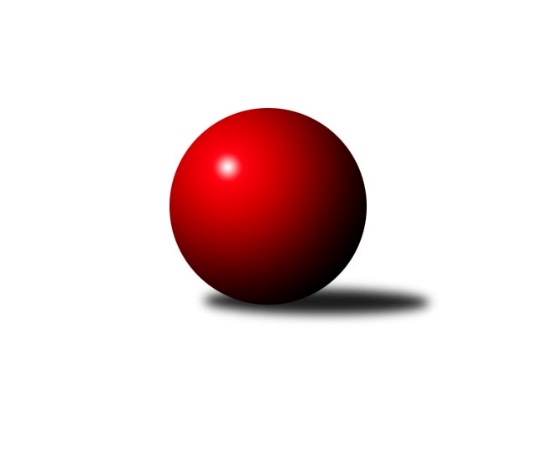 Č.12Ročník 2022/2023	20.1.2023Nejlepšího výkonu v tomto kole: 2678 dosáhlo družstvo: KK Moravská Slávia Brno BJihomoravský KP1 sever 2022/2023Výsledky 12. kolaSouhrnný přehled výsledků:SKK Veverky Brno	- KK Moravská Slávia Brno B	1.5:6.5	2481:2678	3.0:9.0	18.1.KK Moravská Slávia Brno C	- KK Moravská Slávia Brno D	2:6	2585:2644	5.0:7.0	18.1.KS Devítka Brno	- KK Velen Boskovice 	3:5	2456:2515	4.0:8.0	18.1.SK Brno Žabovřesky 	- KK Slovan Rosice C	2:6	2474:2541	5.5:6.5	19.1.KK Orel Ivančice	- KK Réna Ivančice 	5:3	2554:2535	7.0:5.0	20.1.TJ Sokol Husovice D	- SOS Židenice	7:1	2547:2418	10.0:2.0	20.1.Tabulka družstev:	1.	KK Orel Ivančice	12	9	1	2	56.5 : 39.5 	79.0 : 65.0 	 2552	19	2.	KK Réna Ivančice	12	8	1	3	66.5 : 29.5 	92.5 : 51.5 	 2593	17	3.	KK Moravská Slávia Brno B	12	8	1	3	58.5 : 37.5 	89.0 : 55.0 	 2601	17	4.	KK Velen Boskovice	12	7	2	3	54.0 : 42.0 	74.5 : 69.5 	 2505	16	5.	KK Moravská Slávia Brno D	12	6	1	5	52.0 : 44.0 	81.5 : 62.5 	 2487	13	6.	SK Brno Žabovřesky	12	6	0	6	52.0 : 44.0 	74.5 : 69.5 	 2488	12	7.	TJ Sokol Husovice D	12	5	1	6	43.0 : 53.0 	68.5 : 75.5 	 2464	11	8.	SOS Židenice	12	5	1	6	40.0 : 56.0 	54.5 : 89.5 	 2440	11	9.	SKK Veverky Brno	12	5	0	7	45.5 : 50.5 	71.0 : 73.0 	 2427	10	10.	KK Slovan Rosice C	12	3	1	8	36.5 : 59.5 	68.5 : 75.5 	 2487	7	11.	KK Moravská Slávia Brno C	12	3	0	9	38.5 : 57.5 	56.5 : 87.5 	 2469	6	12.	KS Devítka Brno	12	2	1	9	33.0 : 63.0 	54.0 : 90.0 	 2375	5Podrobné výsledky kola:	 SKK Veverky Brno	2481	1.5:6.5	2678	KK Moravská Slávia Brno B	Martin Doležal	 	 191 	 205 		396 	 0:2 	 470 	 	239 	 231		Veronika Semmler	Jana Pavlů	 	 193 	 211 		404 	 0:2 	 450 	 	235 	 215		Ivo Hostinský	Vladimír Veselý	 	 218 	 209 		427 	 0:2 	 470 	 	231 	 239		Ondřej Němec	Tomáš Rak	 	 188 	 184 		372 	 0:2 	 422 	 	202 	 220		Štěpán Večerka	Jaromíra Čáslavská	 	 215 	 210 		425 	 1:1 	 425 	 	204 	 221		Jan Bernatík	Petr Večeřa	 	 217 	 240 		457 	 2:0 	 441 	 	216 	 225		Ilona Olšákovározhodčí:  Vedoucí družstevNejlepšího výkonu v tomto utkání: 470 kuželek dosáhli: Veronika Semmler, Ondřej Němec	 KK Moravská Slávia Brno C	2585	2:6	2644	KK Moravská Slávia Brno D	Petra Rejchrtová	 	 176 	 201 		377 	 0:2 	 420 	 	213 	 207		František Kramář	Filip Žažo	 	 235 	 212 		447 	 1:1 	 451 	 	213 	 238		František Kellner	Zdeněk Žižlavský	 	 210 	 213 		423 	 0:2 	 461 	 	223 	 238		Radka Šindelářová	Petr Žažo	 	 229 	 217 		446 	 1:1 	 428 	 	210 	 218		Jiří Kisling	Zdeněk Ondráček	 	 215 	 237 		452 	 2:0 	 428 	 	207 	 221		Roman Janderka	Pavlína Březinová	 	 231 	 209 		440 	 1:1 	 456 	 	220 	 236		Jiří Krausrozhodčí: vedoucí družstevNejlepší výkon utkání: 461 - Radka Šindelářová	 KS Devítka Brno	2456	3:5	2515	KK Velen Boskovice 	Radka Rosendorfová	 	 176 	 203 		379 	 0:2 	 429 	 	219 	 210		František Ševčík	Petr Juránek	 	 185 	 178 		363 	 0:2 	 391 	 	195 	 196		Antonín Pitner	Jiří Martínek	 	 200 	 238 		438 	 1:1 	 418 	 	213 	 205		Jana Fialová	Jaroslav Sláma	 	 218 	 211 		429 	 2:0 	 406 	 	215 	 191		Petr Papoušek	Oldřich Kopal	 	 210 	 236 		446 	 1:1 	 410 	 	214 	 196		Michal Švéda	Jaroslav Sedlář	 	 197 	 204 		401 	 0:2 	 461 	 	240 	 221		Petr Michálekrozhodčí:  Vedoucí družstevNejlepší výkon utkání: 461 - Petr Michálek	 SK Brno Žabovřesky 	2474	2:6	2541	KK Slovan Rosice C	Eduard Ostřížek	 	 190 	 211 		401 	 1:1 	 441 	 	244 	 197		Kamil Ondroušek	Vladimír Vondráček	 	 203 	 201 		404 	 0:2 	 432 	 	206 	 226		Milan Čech	Oldřich Šikula	 	 208 	 211 		419 	 2:0 	 411 	 	201 	 210		Petr Mecerod	Richard Coufal	 	 202 	 224 		426 	 1:1 	 432 	 	229 	 203		Petr Vaňura	Milan Hepnárek	 	 214 	 207 		421 	 1.5:0.5 	 407 	 	200 	 207		Pavel Mecerod	Petr Kouřil	 	 198 	 205 		403 	 0:2 	 418 	 	206 	 212		Alena Bružovározhodčí:  Vedoucí družstevNejlepší výkon utkání: 441 - Kamil Ondroušek	 KK Orel Ivančice	2554	5:3	2535	KK Réna Ivančice 	Vojtěch Šmarda	 	 192 	 218 		410 	 1:1 	 430 	 	234 	 196		Tomáš Čech	Petr Kremláček	 	 190 	 211 		401 	 0:2 	 460 	 	235 	 225		Tomáš Buršík	Martin Maša	 	 231 	 201 		432 	 1:1 	 466 	 	218 	 248		Jaroslav Mošať	Martin Bublák	 	 217 	 231 		448 	 2:0 	 358 	 	191 	 167		Karel Šustek	Ondřej Peterka	 	 211 	 215 		426 	 2:0 	 404 	 	202 	 202		Luděk Kolář	Jan Svoboda	 	 211 	 226 		437 	 1:1 	 417 	 	217 	 200		Eduard Kremláčekrozhodčí: František ZemekNejlepší výkon utkání: 466 - Jaroslav Mošať	 TJ Sokol Husovice D	2547	7:1	2418	SOS Židenice	Petr Chovanec	 	 198 	 208 		406 	 2:0 	 382 	 	182 	 200		Jiří Krev	Pavel Tesař	 	 207 	 189 		396 	 0:2 	 421 	 	215 	 206		Soňa Lahodová	Jan Veselovský	 	 221 	 220 		441 	 2:0 	 411 	 	207 	 204		Ivana Majerová	Robert Pacal	 	 218 	 205 		423 	 2:0 	 372 	 	194 	 178		Věra Matevová	Igor Sedlák	 	 220 	 220 		440 	 2:0 	 412 	 	200 	 212		Petr Woller	Lukáš Lehocký	 	 217 	 224 		441 	 2:0 	 420 	 	206 	 214		Ladislav Majerrozhodčí:  Vedoucí družstevNejlepšího výkonu v tomto utkání: 441 kuželek dosáhli: Jan Veselovský, Lukáš LehockýPořadí jednotlivců:	jméno hráče	družstvo	celkem	plné	dorážka	chyby	poměr kuž.	Maximum	1.	Ondřej Němec 	KK Moravská Slávia Brno B	485.40	318.0	167.4	1.2	6/6	(540)	2.	Jaroslav Mošať 	KK Réna Ivančice 	464.37	307.8	156.6	2.6	5/5	(487)	3.	Martin Bublák 	KK Orel Ivančice	452.30	300.5	151.8	2.4	5/6	(480)	4.	Jan Svoboda 	KK Orel Ivančice	450.07	313.4	136.6	4.8	5/6	(496)	5.	Tomáš Buršík 	KK Réna Ivančice 	448.97	303.0	146.0	2.7	5/5	(493)	6.	Tomáš Řihánek 	KK Réna Ivančice 	443.93	301.3	142.7	5.1	4/5	(475)	7.	Martin Zubatý 	SKK Veverky Brno	443.18	297.7	145.5	4.3	5/5	(493)	8.	Martin Maša 	KK Orel Ivančice	442.50	306.0	136.6	6.0	4/6	(510)	9.	Tomáš Čech 	KK Réna Ivančice 	438.90	300.5	138.4	3.6	5/5	(477)	10.	Petr Lang 	KK Moravská Slávia Brno B	438.37	301.1	137.2	6.9	5/6	(488)	11.	Pavel Harenčák 	KK Réna Ivančice 	436.04	307.5	128.5	5.4	4/5	(464)	12.	Petr Michálek 	KK Velen Boskovice 	434.83	301.1	133.8	4.8	7/7	(466)	13.	Kamil Ondroušek 	KK Slovan Rosice C	434.78	303.5	131.3	6.4	6/6	(467)	14.	Oldřich Šikula 	SK Brno Žabovřesky 	434.09	297.0	137.1	5.3	4/5	(445)	15.	Veronika Semmler 	KK Moravská Slávia Brno B	433.83	301.6	132.2	5.6	6/6	(488)	16.	Roman Janderka 	KK Moravská Slávia Brno D	433.43	292.7	140.7	3.9	4/4	(467)	17.	František Kramář 	KK Moravská Slávia Brno D	432.79	303.0	129.8	5.3	3/4	(492)	18.	Richard Coufal 	SK Brno Žabovřesky 	430.91	295.0	135.9	3.9	5/5	(473)	19.	Petr Žažo 	KK Moravská Slávia Brno C	430.79	295.6	135.2	6.6	6/6	(474)	20.	Oldřich Kopal 	KS Devítka Brno	428.90	297.1	131.8	4.3	5/5	(478)	21.	Milan Hepnárek 	SK Brno Žabovřesky 	428.70	292.6	136.1	6.8	4/5	(444)	22.	Jan Veselovský 	TJ Sokol Husovice D	428.40	302.8	125.6	6.2	5/5	(470)	23.	Vojtěch Šmarda 	KK Orel Ivančice	428.08	291.6	136.5	5.7	6/6	(477)	24.	Petr Večeřa 	SKK Veverky Brno	427.71	291.8	135.9	4.3	4/5	(493)	25.	Jiří Černohlávek 	KS Devítka Brno	425.38	292.3	133.1	7.0	4/5	(468)	26.	Petr Woller 	SOS Židenice	425.06	294.8	130.3	4.7	5/6	(451)	27.	Soňa Lahodová 	SOS Židenice	423.81	291.2	132.6	5.4	6/6	(445)	28.	Alfréd Peřina 	KK Slovan Rosice C	423.25	290.2	133.0	7.6	4/6	(449)	29.	Jiří Kraus 	KK Moravská Slávia Brno D	423.14	296.4	126.8	9.5	3/4	(469)	30.	Zdeněk Žižlavský 	KK Moravská Slávia Brno C	422.10	289.3	132.8	8.2	5/6	(465)	31.	Antonín Pitner 	KK Velen Boskovice 	421.29	295.8	125.5	6.7	7/7	(449)	32.	Jan Bernatík 	KK Moravská Slávia Brno B	420.00	288.2	131.8	7.8	5/6	(452)	33.	Jana Fialová 	KK Velen Boskovice 	419.86	288.4	131.5	7.8	7/7	(449)	34.	Štěpán Večerka 	KK Moravská Slávia Brno B	419.83	294.8	125.0	7.2	6/6	(462)	35.	Jaroslav Sláma 	KS Devítka Brno	418.03	294.7	123.3	7.8	4/5	(468)	36.	Filip Žažo 	KK Moravská Slávia Brno C	417.71	291.9	125.8	7.8	6/6	(459)	37.	Petr Kouřil 	SK Brno Žabovřesky 	417.40	283.9	133.5	4.3	5/5	(449)	38.	Luděk Kolář 	KK Réna Ivančice 	417.13	302.8	114.3	10.4	5/5	(441)	39.	Igor Sedlák 	TJ Sokol Husovice D	416.33	287.6	128.7	6.6	5/5	(474)	40.	Pavel Mecerod 	KK Slovan Rosice C	416.17	293.1	123.1	6.1	5/6	(447)	41.	Jaroslav Sedlář 	KS Devítka Brno	416.00	285.9	130.1	5.7	5/5	(462)	42.	Adam Eliáš 	KK Orel Ivančice	415.00	301.3	113.8	12.3	4/6	(436)	43.	Vladimír Veselý 	SKK Veverky Brno	414.88	288.1	126.8	5.8	4/5	(456)	44.	František Ševčík 	KK Velen Boskovice 	414.69	287.6	127.1	6.7	6/7	(438)	45.	Petr Vaňura 	KK Slovan Rosice C	414.50	286.2	128.3	9.0	5/6	(440)	46.	Tomáš Rak 	SKK Veverky Brno	413.97	283.1	130.9	5.2	5/5	(463)	47.	Radka Šindelářová 	KK Moravská Slávia Brno D	413.40	284.0	129.4	7.3	4/4	(461)	48.	Eduard Kremláček 	KK Réna Ivančice 	412.92	294.5	118.4	7.7	4/5	(439)	49.	Petra Jeřábková 	KK Moravská Slávia Brno C	412.58	286.9	125.7	7.6	6/6	(457)	50.	Ondřej Peterka 	KK Orel Ivančice	411.67	284.0	127.7	9.6	6/6	(441)	51.	František Kellner 	KK Moravská Slávia Brno D	411.02	278.7	132.3	6.1	4/4	(543)	52.	Alena Bružová 	KK Slovan Rosice C	410.50	287.2	123.4	8.3	4/6	(435)	53.	Ladislav Majer 	SOS Židenice	410.08	289.3	120.8	6.5	4/6	(450)	54.	Petr Chovanec 	TJ Sokol Husovice D	409.17	283.7	125.4	7.1	5/5	(445)	55.	Jiří Krev 	SOS Židenice	405.68	287.0	118.7	10.0	5/6	(448)	56.	Petr Papoušek 	KK Velen Boskovice 	404.05	285.9	118.2	8.9	5/7	(422)	57.	Vladimír Vondráček 	SK Brno Žabovřesky 	402.00	280.5	121.5	7.6	5/5	(437)	58.	Petr Kremláček 	KK Orel Ivančice	401.88	280.8	121.1	10.0	5/6	(446)	59.	Renata Binková 	SOS Židenice	400.42	285.9	114.5	11.0	5/6	(433)	60.	Tereza Nová 	KK Moravská Slávia Brno D	400.40	287.0	113.4	10.6	4/4	(459)	61.	Ivana Majerová 	SOS Židenice	400.03	284.0	116.0	10.3	6/6	(443)	62.	Petra Rejchrtová 	KK Moravská Slávia Brno C	400.00	287.6	112.4	8.9	4/6	(441)	63.	Milan Čech 	KK Slovan Rosice C	398.75	284.0	114.8	8.0	4/6	(432)	64.	Eduard Ostřížek 	SK Brno Žabovřesky 	397.90	283.6	114.3	11.0	5/5	(447)	65.	Dalibor Lang 	KK Moravská Slávia Brno B	395.83	284.0	111.8	10.4	5/6	(484)	66.	Lukáš Lehocký 	TJ Sokol Husovice D	394.99	285.3	109.7	10.0	5/5	(482)	67.	Věra Matevová 	SOS Židenice	393.83	277.8	116.1	10.1	6/6	(426)	68.	Zdeněk Ondráček 	KK Moravská Slávia Brno C	391.48	279.0	112.5	11.2	6/6	(452)	69.	Karel Šustek 	KK Réna Ivančice 	390.75	270.8	119.9	9.5	4/5	(426)	70.	Radka Rosendorfová 	KS Devítka Brno	388.43	277.8	110.7	9.7	5/5	(434)	71.	Pavel Tesař 	TJ Sokol Husovice D	383.60	277.5	106.1	10.0	5/5	(425)	72.	Jana Pavlů 	SKK Veverky Brno	382.18	275.8	106.4	10.7	5/5	(427)	73.	Martin Doležal 	SKK Veverky Brno	378.20	272.5	105.7	12.1	5/5	(412)	74.	Lucie Kulendíková 	KS Devítka Brno	350.13	260.2	89.9	15.7	4/5	(398)		Ivo Hostinský 	KK Moravská Slávia Brno B	450.00	301.0	149.0	4.0	1/6	(450)		Marek Škrabal 	TJ Sokol Husovice D	448.70	314.3	134.4	4.8	2/5	(485)		Miroslav Oujezdský 	KK Moravská Slávia Brno D	439.00	307.0	132.0	7.5	1/4	(469)		Jaromíra Čáslavská 	SKK Veverky Brno	432.00	299.5	132.5	8.0	1/5	(439)		Petr Ševčík 	KK Velen Boskovice 	428.17	290.1	138.1	5.4	4/7	(476)		Jiří Martínek 	KS Devítka Brno	425.50	297.5	128.0	9.5	1/5	(438)		Magda Winterová 	KK Slovan Rosice C	423.83	300.2	123.7	7.1	3/6	(432)		Jaromír Šula 	TJ Sokol Husovice D	423.78	289.3	134.4	5.4	3/5	(490)		Robert Pacal 	TJ Sokol Husovice D	423.00	306.0	117.0	8.0	1/5	(423)		Ilona Olšáková 	KK Moravská Slávia Brno B	422.24	286.2	136.0	7.0	3/6	(471)		Petr Mecerod 	KK Slovan Rosice C	417.00	301.5	115.5	7.5	2/6	(423)		Michaela Šimková 	KK Moravská Slávia Brno D	416.25	284.7	131.6	5.9	2/4	(465)		Michal Švéda 	KK Velen Boskovice 	405.00	292.2	112.8	11.1	4/7	(427)		Pavlína Březinová 	KK Moravská Slávia Brno C	404.56	286.6	118.0	7.4	3/6	(452)		Jaromír Klika 	KK Orel Ivančice	400.94	286.2	114.8	9.1	3/6	(438)		Jiří Horák 	KK Réna Ivančice 	398.00	279.0	119.0	9.0	1/5	(398)		Jiří Kisling 	KK Moravská Slávia Brno D	398.00	279.0	119.0	16.0	1/4	(428)		Martin Sedlák 	TJ Sokol Husovice D	397.00	280.3	116.7	8.7	3/5	(422)		Petr Vyhnalík 	KK Slovan Rosice C	397.00	283.0	114.0	12.0	1/6	(397)		Martin Mikulič 	KK Moravská Slávia Brno C	395.00	286.0	109.0	7.0	1/6	(395)		Radek Stříž 	KK Velen Boskovice 	394.00	287.0	107.0	7.0	1/7	(394)		Štěpán Kalas 	KK Moravská Slávia Brno C	392.00	287.0	105.0	15.0	1/6	(392)		Radim Jelínek 	SK Brno Žabovřesky 	389.00	264.0	125.0	1.0	1/5	(389)		Stanislav Beran 	SKK Veverky Brno	388.00	274.5	113.5	9.5	2/5	(400)		Pavel Suchan 	SOS Židenice	386.50	259.0	127.5	11.5	2/6	(403)		Jan Pipal 	KK Orel Ivančice	386.50	277.5	109.0	10.0	2/6	(411)		Jan Tichák 	KK Slovan Rosice C	382.67	270.6	112.1	13.2	3/6	(435)		Vladimír Malý 	KK Slovan Rosice C	381.00	276.8	104.3	12.3	2/6	(403)		Petr Juránek 	KS Devítka Brno	377.83	279.7	98.2	12.7	3/5	(452)		Stanislav Barva 	KS Devítka Brno	371.00	264.5	106.5	13.5	2/5	(377)		Zdeněk Kouřil 	SK Brno Žabovřesky 	358.00	252.0	106.0	9.0	1/5	(358)		Jaromír Zukal 	KK Velen Boskovice 	345.00	256.0	89.0	16.5	2/7	(382)		Pavel Ševčík 	KK Velen Boskovice 	300.00	221.0	79.0	19.0	1/7	(300)		Pavel Letocha 	KS Devítka Brno	290.50	213.5	77.0	21.0	2/5	(302)		David Raška 	SKK Veverky Brno	280.00	200.0	80.0	14.0	1/5	(280)Sportovně technické informace:Starty náhradníků:registrační číslo	jméno a příjmení 	datum startu 	družstvo	číslo startu21382	Jiří Martínek	18.01.2023	KS Devítka Brno	1x9135	Ivo Hostinský	18.01.2023	KK Moravská Slávia Brno B	1x23389	Jaromíra Čáslavská	18.01.2023	SKK Veverky Brno	1x
Hráči dopsaní na soupisku:registrační číslo	jméno a příjmení 	datum startu 	družstvo	16722	Michal Švéda	18.01.2023	KK Velen Boskovice 	7086	Jiří Krev	20.01.2023	SOS Židenice	Program dalšího kola:13. kolo26.1.2023	čt	16:00	SOS Židenice - KK Réna Ivančice  (předehrávka z 19. kola)	31.1.2023	út	17:00	SOS Židenice - KK Moravská Slávia Brno C	1.2.2023	st	18:00	KK Moravská Slávia Brno B - KK Slovan Rosice C	3.2.2023	pá	17:00	KK Velen Boskovice  - KK Orel Ivančice	3.2.2023	pá	17:00	KK Réna Ivančice  - SKK Veverky Brno	3.2.2023	pá	17:30	KK Moravská Slávia Brno D - KS Devítka Brno	3.2.2023	pá	18:00	TJ Sokol Husovice D - SK Brno Žabovřesky 	Nejlepší šestka kola - absolutněNejlepší šestka kola - absolutněNejlepší šestka kola - absolutněNejlepší šestka kola - absolutněNejlepší šestka kola - dle průměru kuželenNejlepší šestka kola - dle průměru kuželenNejlepší šestka kola - dle průměru kuželenNejlepší šestka kola - dle průměru kuželenNejlepší šestka kola - dle průměru kuželenPočetJménoNázev týmuVýkonPočetJménoNázev týmuPrůměr (%)Výkon2xVeronika SemmlerMS Brno B47010xOndřej NěmecMS Brno B111.6547011xOndřej NěmecMS Brno B4702xVeronika SemmlerMS Brno B111.654707xJaroslav MošaťIvančice 4663xPetr MichálekBoskovice109.384612xPetr MichálekBoskovice4618xJaroslav MošaťIvančice 109.034661xRadka ŠindelářováMS Brno D4614xPetr VečeřaVeverky108.564572xTomáš BuršíkIvančice 4605xTomáš BuršíkIvančice 107.62460